Wrocław, 03 września 2019 r.Nagroda BohaterONy 2019 im. Powstańców Warszawskich – znamy nominowanychNie – jak początkowo planowano – w sześciu, ale aż w siedmiu kategoriach zostaną przyznane Nagrody BohaterONy 2019 im. Powstańców Warszawskich – wyróżnienia za realizowane w 2018 roku działania na rzecz promocji historii Polski XX wieku i edukacji historyczno-patriotycznej. Komitet Organizacyjny Nagrody ogłosił listę nominowanych w konkursie. Teraz głos mają Kapituła Nagrody i internauci.Nagroda BohaterONy 2019 im. Powstańców Warszawskich została ustanowiona w celu wyróżnienia tych, których aktywność w szczególny sposób promowała wiedzę o historii Polski z lat 1918–1989 oraz edukację historyczno-patriotyczną w 2018 roku. Od 1 do 30 sierpnia każdy mógł zgłosić kandydata do wyróżnienia w jednej z sześciu kategorii: instytucja, firma, nauczyciel, osoba publiczna, organizacja non profit i dziennikarz. Zainteresowanie konkursem, liczba zgłoszeń oraz ogrom działań realizowanych w 2018 roku w celu promocji historii naszego kraju przerosły oczekiwania organizatorów. – W ciągu zaledwie miesiąca przesłano do nas prawie 200 zgłoszeń osób, firm, organizacji oraz instytucji, które w 2018 roku z sukcesem działały na rzecz promocji naszej historii, zarówno w kraju, jak i na arenie międzynarodowej. Wysoki poziom projektów, ich liczba oraz zasługujące na szczególne wyróżnienie zaangażowanie kandydatów skłoniły nas do stworzenia dodatkowej kategorii: pasjonat. Pokazujemy w niej wyjątkowe osoby, które poświęcając swój wolny czas, często własnym nakładem środków, robią  rzeczy niezwykłe, a przede wszystkim zachęcają innych do opowiadania o historii Polski – mówi Agnieszka Łesiuk-Krajewska, pomysłodawczyni Nagrody i organizatorka projektu BohaterON – włącz historię!.NOMINOWANI DO NAGRODY BOHATERONY 2019 IM. POWSTAŃCÓW WARSZAWSKICHInstytucja: Instytut Pileckiego; Narodowy Bank Polski; Muzeum Polaków Ratujących Żydów podczas II wojny światowej im. Rodziny Ulmów w Markowej; Wielkopolskie Muzeum Niepodległości; Muzeum KatyńskieDziennikarz: Magda Łucyan (Fakty TVN, TVN24); Piotr Kuśmierzak (Polsat News); Tadeusz Płużański (Polskie Radio, Telewizja Polska); Tomasz Wolny (TVP2); redakcja WAWA Bohaterom (TVP3 Warszawa)Firma: PGE Polska Grupa Energetyczna; Polskie Górnictwo Naftowe i Gazownictwo; Polski Koncern Naftowy ORLEN; Przewozy Regionalne – właściciel marki POLREGIO; TOM-TECHNauczyciel: Adam Czarniawski; Ludmiła Fabiszewska; Radosław Potrac; Przemysław Szot; Dorota HepnerOrganizacja non profit: Fundacja Generał Elżbiety Zawackiej; Fundacja PZU; Fundacja Kochania Poznania; Stowarzyszenie Odra-Niemen; Fundacja Willa Jasny DomOsoba publiczna: Darek Malejonek; Filip Chajzer; dr Karol Nawrocki; Przemysław Majewski; prof. Jan ŻarynPasjonat: Basia Gałaj; Bartosz Borowiak; Mikołaj Kaczmarek; Patrick Ney; Piotr JeżółkowskiLaureatów wybierze Kapituła Nagrody składająca się z przedstawicieli polskiego rządu, historyków, osób publicznych, przedstawicieli środowisk kombatanckich oraz ambasadorów kampanii BohaterON – włącz historię!. Na podstawie ich głosów w każdej kategorii zostanie przyznany Złoty, Srebrny i Brązowy BohaterON.Udział w wyborze laureatów będą mieli również internauci, którzy od 2 września do 2 października  mogą zagłosować na swoich faworytów do wyróżnienia za pośrednictwem strony www.bohateron.pl/bohaterony-2019/zaglosuj/. Tam też znajdują się opisy działań realizowanych przez kandydatów w 2018 roku i uzasadnienie ich nominacji.– Jeden cel Nagrody został już osiągnięty – pokazujemy szerszemu gronu odbiorców wyjątkowe efekty działań osób,  firm i instytucji pielęgnujących pamięć o istotnych dla naszego narodu wydarzeniach sprzed lat i ich bohaterach. Mamy nadzieję, że w ten sposób zainspirujemy również innych do podejmowania inicjatyw promujących naszą piękną i nierzadko trudną historię. Zapraszamy do zagłosowania na nominowanych, którzy Państwa zdaniem szczególnie zasługują na wyróżnienie – mówi Agnieszka Łesiuk-Krajewska.Ogłoszenie wyników i wręczenie statuetek nastąpi podczas uroczystej gali, która odbędzie się w połowie października w Warszawie.Nagroda BohaterONy 2019 im. Powstańców Warszawskich stanowi część IV edycji ogólnopolskiej kampanii BohaterON – włącz historię!, w ramach której od 1 sierpnia do 2 października można wysyłać kartki i listy z życzeniami dla uczestników walk o stolicę, a szkoły z całej Polski biorą udział w dedykowanym im projekcie edukacyjnym.Do Kapituły Nagrody BohaterONy 2019 im. Powstańców Warszawskich przystąpili: Piotr Gliński, Wiceprezes Rady Ministrów, Minister Kultury i Dziedzictwa Narodowego (Przewodniczący Kapituły Nagrody); Hanna Stadnik, ps. „Hanka”, sanitariuszka podczas Powstania Warszawskiego, Wiceprezes Zarządu Głównego Światowego Związku Żołnierzy Armii Krajowej; Dariusz Piontkowski, Minister Edukacji Narodowej; Jan Józef Kasprzyk, Szef Urzędu ds. Kombatantów i Osób Represjonowanych; Jarosław Szarek, Prezes Instytutu Pamięci Narodowej; Piotr Legutko, Dyrektor TVP Historia w imieniu Jacka Kurskiego, Prezesa Zarządu Telewizji Polskiej; Andrzej Rogoyski, Prezes Zarządu Polskiego Radia; Anna Jakubowski, Dyrektor Generalna koncernu Avon na Polskę i kraje Bałtyckie; Jan Kowalski, Dyrektor Biura Programu „Niepodległa”; Wojciech Roszkowski, autor publikacji o historii Polski XX i XXI wieku, profesor nauk humanistycznych; Tomasz Okoń, pomysłodawca i autor programu Historia bez cenzury; oraz ambasadorzy kampanii BohaterON – włącz historię!: Magdalena Różczka, Agnieszka Więdłocha, Antoni Pawlicki, Maciej Zakościelny i Maciej Musiał.Partnerami Strategicznymi IV edycji kampanii BohaterON – włącz historię! są PKN ORLEN i Narodowy Bank Polski. Do grona Partnerów należą: Muzeum Powstania Warszawskiego, Instytut Pamięci Narodowej, Fundacja PZU, Poczta Polska, Totalizator Sportowy – właściciel marki LOTTO, Polskie Line Lotnicze LOT, POLREGIO, PGE Polska Grupa Energetyczna, Platige Image, Polskie Radio i Telewizja Polska.Zgodę na udział w Komitecie Honorowym przedsięwzięcia wyrazili: Marszałek Senatu, Minister Kultury i Dziedzictwa Narodowego, Minister Nauki i Szkolnictwa Wyższego, Minister Obrony Narodowej, Minister Spraw Zagranicznych, Minister Rodziny, Pracy i Polityki Społecznej, Minister Edukacji Narodowej, Szef Urzędu ds. Kombatantów i Osób Represjonowanych, Naczelny Dyrektor Archiwów Państwowych, Zastępca Dyrektora Archiwum Akt Nowych ds. informacji naukowej, udostępniania i archiwów społecznych, Dyrektor Muzeum Powstania Warszawskiego, Dyrektor Muzeum Historii Polski, Dyrektor Muzeum II Wojny Światowej, Dyrektor Muzeum Wojska Polskiego, Dyrektor Muzeum Sił Powietrznych w Dęblinie i Prezes Zarządu Głównego Światowego Związku Żołnierzy Armii Krajowej.Więcej informacji o kampanii jest dostępnych na stronie: www.BohaterON.pl Spot „Nagroda”: https://youtu.be/NRqb3O7hE0c Link do materiałów prasowych: http://bit.ly/2XOD2m8 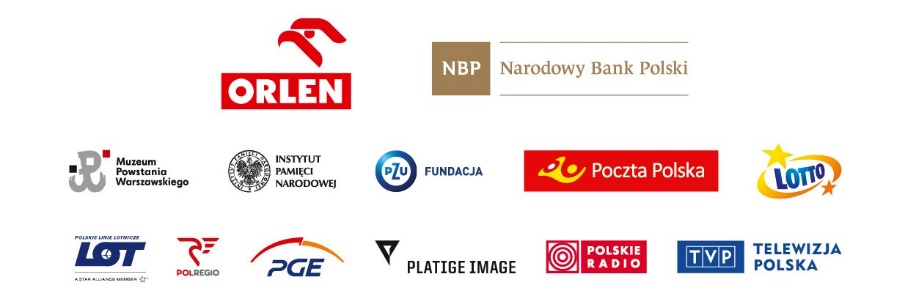 Kontakt dla mediów:Agata Biernate-mail: agata@bohateron.pltel. 605 898 655